VI РЕГИОНАЛЬНЫЙ ЭТАП ЧЕМПИОНАТА «АБИЛИМПИКС - 2022»                                                               Утверждено советом по компетенции Художественное вышивание                                                   Разработка задания____________ Иванова И.В.  КОНКУРСНОЕ ЗАДАНИЕпо компетенции ______ХУДОЖЕСТВЕННОЕ ВЫШИВАНИЕ_____(школьники)Чебокcары 20221.Описание компетенции	Региональный Чемпионат  «Абилимпикс»– конкурс профессионального мастерства для молодежи с инвалидностью, проводимый на региональном уровне среди победителей школьных этапов, по компетенции «Художественное вышивание» согласно профессиональным навыкам и умениям, в качестве профессиональной пробы. 	1.1.Актуальность компетенции «Художественное вышивание» при проведении конкурсов профессионального мастерства среди молодежи, имеющих инвалидность, состоит в определенной направленности, а именно: создание системы профессиональной ориентации и мотивации людей с инвалидностью к профессиональному образованию через конкурсы профессионального мастерства; развитие профессионального мастерства школьников с инвалидностью; содействие дальнейшему профессиональному обучению молодежи с инвалидностью; Красота и ценность вышитого изделия состоит в его практической и эстетической значимости, которая выражается в правильном композиционном решении, выборе цветовой гаммы, максимальном выявлении достоинств материалов, используемых для вышивки.Занятия вышивкой производят важный психологический эффект. В каждом человеке заложен в той или иной мере творческий потенциал, через его реализацию и практическое воплощение мы имеем возможность найти опору для самоопределения. Что помогает человеку быстро и безболезненно адаптироваться в быстро меняющихся условиях существования. 1.2Ссылка на образовательный и/ или профессиональный стандарт1.3.Требования к квалификацииКонкурсное задание.2.1.Краткое описание задания.	В ходе выполнения конкурсного задания необходимо выполнить вышивку согласно образцу с самостоятельным подбором   цветового решения на пластиковой канве.Образец (схема) вышивки будет предъявлен в день соревнования.2.2. Структура и подробное описание конкурсного задания. Участник может самостоятельно распределить время на выполнение каждого модуля или указать время, отводимое на выполнение каждого модуля.           2.3. Последовательность выполнения задания.ШкольникиМодуль 1 Подготовка к вышивке При выполнении первого модуля участник должен:-  подготовить рабочее место;-  ознакомиться с образцом и схемой;-  подобрать нити по цвету. Модуль 2 Выполнение вышивки по схемеПри выполнении второго модуля участник должен вышить узор по схеме, согласно образцу, используя отделочные ручные швы: - квадрат;- уголок;- двусторонний полукрест;- козлик.Модуль 3 Выполнение финишных работПри выполнении третьего модуля участник должен:- убрать рабочее место.Особые указания:Участник ничего не берет с собой на соревновательную площадку.  2.4. 30% изменение конкурсного задания.При 30% изменении задания один шов будет заменен и один шов усложнен  2.5. Критерии оценки выполнения задания. ШкольникиМодуль 1. Подготовка к вышивке.*Субъективная оценка не может превышать 5% от общего количества критериев оценки (от 100 баллов).Модуль 2. Выполнение вышивки по схеме (образцу).*Субъективная оценка не может превышать 5% от общего количества критериев оценки (от 100 баллов).3.Перечень используемого оборудования, инструментов и расходных материалов. 3.1. Школьники, студенты, специалисты*4. Минимальные требования к оснащению рабочих мест с учетом всех основных нозологий. 5.Схема застройки соревновательной площадки. Схема в приложении6.Требования охраны труда и техники безопасности6.1Общие требования по охране труда 6.1.1 К участию в конкурсе работе допускаются лица, прошедшие в установленном порядке медицинский осмотр, обученные безопасным методам и приемам труда, изучившие инструкции по охране труда и прошедшие инструктаж по вопросам охраны труда и пожарной безопасности, с группой по электробезопасности I. 6.1.2   Во время проведения конкурса участники не должны нарушать правила поведения, а также должны соблюдать требования инструкции по охране труда. 6.1.3  Во время проведения конкурса участники должны соблюдать правила пожарной безопасности, быть информированными о местах расположения первичных средств для тушения пожара. 6.1.4 В помещении при проведении конкурса должна находиться укомплектованная медицинская аптечка для оказания первой медицинской помощи, выписаны телефоны ближайшего медицинского учреждения и пожарной службы 6.1.5 Для контроля температурного режима в помещении при проведении конкурса должен висеть комнатный термометр. 6.1.6 Рабочие места для участников конкурса организуются в соответствии с требованиями охраны труда и техники безопасности. 6.1.7 Проведение профессионального конкурса разрешается при соблюдении всех норм и требований охраны труда для образовательных учреждений 6.1.8 Перед началом проведения профессионального конкурса проводится инструктаж по охране труда и пожарной безопасности, с группой по электробезопасности I. 6.2 Требования по охране труда перед началом работы6.2.1 Соблюдать требования инструкций по охране труда. 6.2.2 Убрать все лишнее с рабочих мест. 6.2.3 Соблюдать инструкции при работе с различными инструментами и приспособлениями 6.2.4 Проверить внешним осмотром: соответствие рабочего места требованиям безопасности; 6.2.5 Достаточность освещенности рабочего места; 6.2.6 Комплектность используемого оборудования, электрических приборов, инвентаря; 6.2.7 Наличие контрольно-измерительных приборов, сигнальных ламп, реле времени, целостности стекол, кранов отбора горячей воды электрического водонагревателя и другие; 6.2.8 Разместить в удобном порядке инструменты, средства, приспособления. 6.3. Требования по охране труда при выполнении работыПри выполнении работ участник профессионального конкурса обязан:6.3.1 Выполнять только ту работу, которая входит в конкурсное задание;6.3.2 Использовать оборудование и инструмент только для тех работ, для которых они предназначены; 6.3.3 Не загромождать проходы к другим рабочим местам, между креслами, к щитам освещения, пути эвакуации; 6.3.4 Не использовать для сидения подлокотники кресел, передвижные столики6.3.5 Не разбирать и не пытаться самостоятельно ремонтировать     электрические приборы;6.36   Выполнять требования безопасности при эксплуатации инструмента.6.4 Требования по охране труда по окончании работыПо окончании работы участник профессионального конкурса обязан:6.4.1  Убрать в строго отведенное место отходы расходных материалов; 6.4.2  Разложить инструменты в правильном порядке; 6.4.3  Убрать своё  рабочее место. 6.5  Требования по охране труда в аварийных ситуацияхПри возникновении аварийной ситуации участник профессионального конкурса обязан:6.5.1 Остановить работу, отключить используемые при работе электрические приборы, принять меры к эвакуации людей из зоны и вызвать аварийные службы; 6.5.2 Сообщить о происшествии непосредственному руководителю или опасной работнику, ответственному за безопасную эксплуатацию оборудования;6.5.3 Принять меры по устранению причин аварийной ситуации. 6.5.4 При аварии электроснабжения, прорыве трубопровода, радиатора отопления необходимо прекратить работу и вызвать соответствующую аварийную службу. 6.5.5 Возобновление работы допускается только после устранения причин, приведших к аварийной ситуации и (или) несчастному случаю. 6.5.6  В случае возникновения пожара или загорания необходимо: - прекратить работу; - обесточить электроприборы; - приступить к тушению очага пожара средствамипожаротушения и одновременно сообщить о происшествии непосредственному руководителю или другомудолжностному лицу организации. - при невозможности устранения очага пожара необходимосообщить о нем в подразделение по чрезвычайным ситуациям; - в случае угрозы здоровью и (или) жизни немедленно покинуть место пожара по путям эвакуации. 6.5.7 При несчастном случае на производстве необходимо:- принять меры по предотвращению воздействия травмирующих факторов на  потерпевшего, оказанию потерпевшему первой помощи, вызову на место происшествия медицинских работников или доставке потерпевшего в организацию здравоохранения; - обеспечить до начала расследования сохранность обстановки на месте происшествия, если не существует угрозы жизни и здоровью окружающих; -сообщить о несчастном случае непосредственному руководителю или другому должностному лицу.  6.5.8 В случае получения травмы и (или) внезапного ухудшения здоровья (усиления сердцебиения, появления головной боли и другого) участник должен прекратить работу, отключить оборудование, сообщить об этом непосредственному руководителю или другому должностному лицу и при необходимости обратиться к врачу.В течении  соревнований экспертами выставляются штрафные баллы в соответствующий протокол .Штрафные баллы начисляются:За нарушение техники безопасностиОбщение со зрителями, участниками, экспертами.Пользование телефоном, планшетом.Работа до команды СТАРТ и после команды СТОП.Использование инструмента и приспособления не по назначению.ГЛАВНЫЙ ЭКСПЕРТ____________________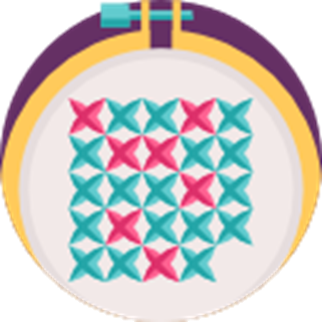 Школьники Профессиональная пробаШкольникиВышивание орнаментов узоров по рисункам разной степени сложности в традиционной технике вышивки.      Контроль качества вышивки. Подбор и применение по назначению инструмента, приспособлений и принадлежностей для вышивальных работ. Выполнение художественной вышивки (ручной) с соблюдением технологических требований.Наименование категории участникаНаименование модуляВремя проведения модуляПолученный результатШкольникМодуль 1.      Подготовка к вышивке.15 минутОрганизация рабочего места. Определение цветовой гаммы вышивкиШкольникМодуль 2.Выполнение вышивки по схеме.2 часа 45 минутВышитый орнаментОбщее время выполнения конкурсного задания: 3 часаОбщее время выполнения конкурсного задания: 3 часаОбщее время выполнения конкурсного задания: 3 часаОбщее время выполнения конкурсного задания: 3 часаНаименование модуляЗаданиеМаксимальный баллМодуль 1.                 Подготовка к вышивке.При выполнении первого модуля участник должен:-  подготовить рабочее место;-  ознакомиться с образцом и схемой;-  подобрать нити по цвету. 20Модуль 2.Выполнение вышивки по схеме.При выполнении второго модуля участник должен вышить узор по схеме, согласно образцу, используя отделочные ручные швы: - квадрат;- уголок;- двусторонний полукрест;- козлик.80ИТОГОИТОГО100Задание№Наименование критерияМаксимальные баллыОбъективная оценка (баллы)Субъективная оценка (баллы)*Выполнить подготовительные работыСоблюдение правил конкурса55Выполнить подготовительные работыПодготовка рабочего места1010Выполнить подготовительные работыПодбор цветовой гаммы55ИТОГО:                                                                                                                              20ИТОГО:                                                                                                                              20ИТОГО:                                                                                                                              20ИТОГО:                                                                                                                              20ИТОГО:                                                                                                                              20ИТОГО:                                                                                                                              20Задание№Наименование критерияМаксимальные баллыОбъективная оценка (баллы)Субъективная оценка (баллы)*Вышить узор по схеме, согласно образцу, используя отделочные ручные швы: - квадрат;- уголок;- двусторонний полукрест;- козлик.Соблюдение правил конкурса.55Вышить узор по схеме, согласно образцу, используя отделочные ручные швы: - квадрат;- уголок;- двусторонний полукрест;- козлик.Соблюдение санитарных норм и правил безопасности, соответствующих профессии.55Вышить узор по схеме, согласно образцу, используя отделочные ручные швы: - квадрат;- уголок;- двусторонний полукрест;- козлик.Владение техникой первого шва1010Вышить узор по схеме, согласно образцу, используя отделочные ручные швы: - квадрат;- уголок;- двусторонний полукрест;- козлик.Владение техникой второго шва1010Вышить узор по схеме, согласно образцу, используя отделочные ручные швы: - квадрат;- уголок;- двусторонний полукрест;- козлик.Владение техникой третьего шва1010Вышить узор по схеме, согласно образцу, используя отделочные ручные швы: - квадрат;- уголок;- двусторонний полукрест;- козлик.Владение техникой четвертого шва1010Вышить узор по схеме, согласно образцу, используя отделочные ручные швы: - квадрат;- уголок;- двусторонний полукрест;- козлик.Соответствие схеме, образцу полученного изделия1010Вышить узор по схеме, согласно образцу, используя отделочные ручные швы: - квадрат;- уголок;- двусторонний полукрест;- козлик.Оборотная сторона1010Вышить узор по схеме, согласно образцу, используя отделочные ручные швы: - квадрат;- уголок;- двусторонний полукрест;- козлик.Мастерство исполнения55Вышить узор по схеме, согласно образцу, используя отделочные ручные швы: - квадрат;- уголок;- двусторонний полукрест;- козлик.Эстетический вид изделия55ИТОГО:                                                                                                                                     80ИТОГО:                                                                                                                                     80ИТОГО:                                                                                                                                     80ИТОГО:                                                                                                                                     80ИТОГО:                                                                                                                                     80ИТОГО:                                                                                                                                     80ОБОРУДОВАНИЕ НА 1-ГО УЧАСТНИКА ОБОРУДОВАНИЕ НА 1-ГО УЧАСТНИКА ОБОРУДОВАНИЕ НА 1-ГО УЧАСТНИКА ОБОРУДОВАНИЕ НА 1-ГО УЧАСТНИКА ОБОРУДОВАНИЕ НА 1-ГО УЧАСТНИКА ОБОРУДОВАНИЕ НА 1-ГО УЧАСТНИКА ОБОРУДОВАНИЕ НА 1-ГО УЧАСТНИКА ОБОРУДОВАНИЕ НА 1-ГО УЧАСТНИКА №п/пНаименованиеНаименованиеФото оборудования или инструмента, или мебелиФото оборудования или инструмента, или мебелиТехнические характеристики оборудования, инструментов и ссылка на сайт производителя, поставщикаЕд. измеренияНеобходимое кол-воКатегория ШКОЛЬНИКИКатегория ШКОЛЬНИКИКатегория ШКОЛЬНИКИКатегория ШКОЛЬНИКИКатегория ШКОЛЬНИКИКатегория ШКОЛЬНИКИКатегория ШКОЛЬНИКИКатегория ШКОЛЬНИКИ1Стол офисный Стол офисный 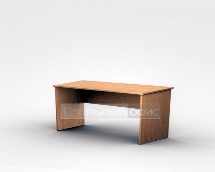 1400х600х750Шт.102Стул посетителя офисныйСтул посетителя офисный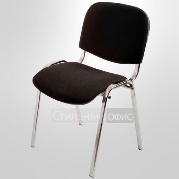 Размеры: 55х80Шт.103Игольница-магнит SS-008Игольница-магнит SS-008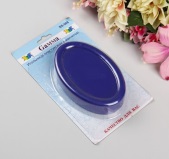 www.igla.ruШт.104Вспарыватель арт. VSP-01 предназначен для вспарывания швов Вспарыватель арт. VSP-01 предназначен для вспарывания швов 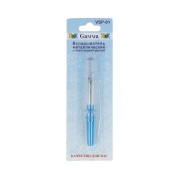 www.igla.ruШт.105Нитковдеватель TN-019Нитковдеватель TN-019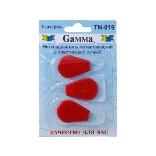 www.igla.ruШт.106ИглыИглы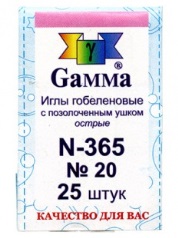 www.igla.ruШт.107Кусачки для обрезки нитокКусачки для обрезки ниток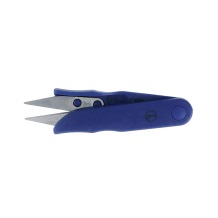 www.igla.ruШт.108Лампа настольнаяЛампа настольная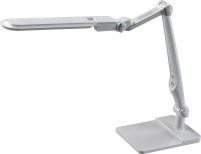 Светильник Horoz Electric 049-010-0010WH 049-010Шт.10РАСХОДНЫЕ МАТЕРИАЛЫ НА 1 УЧАСТНИКАРАСХОДНЫЕ МАТЕРИАЛЫ НА 1 УЧАСТНИКАРАСХОДНЫЕ МАТЕРИАЛЫ НА 1 УЧАСТНИКАРАСХОДНЫЕ МАТЕРИАЛЫ НА 1 УЧАСТНИКАРАСХОДНЫЕ МАТЕРИАЛЫ НА 1 УЧАСТНИКАРАСХОДНЫЕ МАТЕРИАЛЫ НА 1 УЧАСТНИКАРАСХОДНЫЕ МАТЕРИАЛЫ НА 1 УЧАСТНИКАРАСХОДНЫЕ МАТЕРИАЛЫ НА 1 УЧАСТНИКА№п/пНаименованиеФото расходных материаловФото расходных материаловТехнические характеристики оборудования, инструментов и ссылка на сайт производителя, поставщикаТехнические характеристики оборудования, инструментов и ссылка на сайт производителя, поставщикаЕд. измеренияНеобходимое кол-воКатегория ШКОЛЬНИКИКатегория ШКОЛЬНИКИКатегория ШКОЛЬНИКИКатегория ШКОЛЬНИКИКатегория ШКОЛЬНИКИКатегория ШКОЛЬНИКИКатегория ШКОЛЬНИКИКатегория ШКОЛЬНИКИ1Gamma KPL-11 Пластикова канва 7ct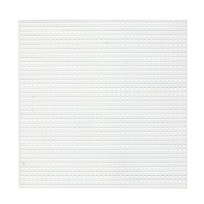 Артикул:KPL-11Марка:"Gamma"Назначение:для вышиванияОбъем единицы продажи, л:.04Размер, см:14 x 14Состав:100% полиэтиленСтрана происхождения:КитайТип товара:КанваТип канвы/ткани:пластиковая канваЦвет: БЕЛЫЙhttp://grannycraft.ru/gamma-kpl-11/Артикул:KPL-11Марка:"Gamma"Назначение:для вышиванияОбъем единицы продажи, л:.04Размер, см:14 x 14Состав:100% полиэтиленСтрана происхождения:КитайТип товара:КанваТип канвы/ткани:пластиковая канваЦвет: БЕЛЫЙhttp://grannycraft.ru/gamma-kpl-11/шт12 Пряжа Детская новинка; 100% акрил высокообъемный, 200м/50гр (Пехорка)4 разных цвета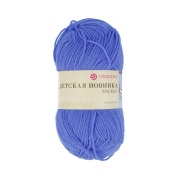 Вес мотка: 50 гр.
Длина нити: 200 м
Состав: 100% акрил высокообъемный
Производитель: Пехорский текстиль, Россия
Торговая марка: Пехоркаhttp://www.kupiklubok.ru/detskaya-novinka-p-9523.htmlВес мотка: 50 гр.
Длина нити: 200 м
Состав: 100% акрил высокообъемный
Производитель: Пехорский текстиль, Россия
Торговая марка: Пехоркаhttp://www.kupiklubok.ru/detskaya-novinka-p-9523.htmlшт4РАСХОДНЫЕ МАТЕРИАЛЫ, ОБОРУДОВАНИЕ И ИНСТРУМЕНТЫ, КОТОРЫЕ УЧАСТНИКИ ДОЛЖНЫ ИМЕТЬ ПРИ СЕБЕ (при необходимости)РАСХОДНЫЕ МАТЕРИАЛЫ, ОБОРУДОВАНИЕ И ИНСТРУМЕНТЫ, КОТОРЫЕ УЧАСТНИКИ ДОЛЖНЫ ИМЕТЬ ПРИ СЕБЕ (при необходимости)РАСХОДНЫЕ МАТЕРИАЛЫ, ОБОРУДОВАНИЕ И ИНСТРУМЕНТЫ, КОТОРЫЕ УЧАСТНИКИ ДОЛЖНЫ ИМЕТЬ ПРИ СЕБЕ (при необходимости)РАСХОДНЫЕ МАТЕРИАЛЫ, ОБОРУДОВАНИЕ И ИНСТРУМЕНТЫ, КОТОРЫЕ УЧАСТНИКИ ДОЛЖНЫ ИМЕТЬ ПРИ СЕБЕ (при необходимости)РАСХОДНЫЕ МАТЕРИАЛЫ, ОБОРУДОВАНИЕ И ИНСТРУМЕНТЫ, КОТОРЫЕ УЧАСТНИКИ ДОЛЖНЫ ИМЕТЬ ПРИ СЕБЕ (при необходимости)РАСХОДНЫЕ МАТЕРИАЛЫ, ОБОРУДОВАНИЕ И ИНСТРУМЕНТЫ, КОТОРЫЕ УЧАСТНИКИ ДОЛЖНЫ ИМЕТЬ ПРИ СЕБЕ (при необходимости)РАСХОДНЫЕ МАТЕРИАЛЫ, ОБОРУДОВАНИЕ И ИНСТРУМЕНТЫ, КОТОРЫЕ УЧАСТНИКИ ДОЛЖНЫ ИМЕТЬ ПРИ СЕБЕ (при необходимости)РАСХОДНЫЕ МАТЕРИАЛЫ, ОБОРУДОВАНИЕ И ИНСТРУМЕНТЫ, КОТОРЫЕ УЧАСТНИКИ ДОЛЖНЫ ИМЕТЬ ПРИ СЕБЕ (при необходимости)РАСХОДНЫЕ МАТЕРИАЛЫ И ОБОРУДОВАНИЕ, ЗАПРЕЩЕННЫЕ НА ПЛОЩАДКЕРАСХОДНЫЕ МАТЕРИАЛЫ И ОБОРУДОВАНИЕ, ЗАПРЕЩЕННЫЕ НА ПЛОЩАДКЕРАСХОДНЫЕ МАТЕРИАЛЫ И ОБОРУДОВАНИЕ, ЗАПРЕЩЕННЫЕ НА ПЛОЩАДКЕРАСХОДНЫЕ МАТЕРИАЛЫ И ОБОРУДОВАНИЕ, ЗАПРЕЩЕННЫЕ НА ПЛОЩАДКЕРАСХОДНЫЕ МАТЕРИАЛЫ И ОБОРУДОВАНИЕ, ЗАПРЕЩЕННЫЕ НА ПЛОЩАДКЕРАСХОДНЫЕ МАТЕРИАЛЫ И ОБОРУДОВАНИЕ, ЗАПРЕЩЕННЫЕ НА ПЛОЩАДКЕРАСХОДНЫЕ МАТЕРИАЛЫ И ОБОРУДОВАНИЕ, ЗАПРЕЩЕННЫЕ НА ПЛОЩАДКЕРАСХОДНЫЕ МАТЕРИАЛЫ И ОБОРУДОВАНИЕ, ЗАПРЕЩЕННЫЕ НА ПЛОЩАДКЕДОПОЛНИТЕЛЬНОЕ ОБОРУДОВАНИЕ, ИНСТРУМЕНТЫ КОТОРОЕ МОЖЕТ ПРИВЕСТИ С СОБОЙ УЧАСТНИК (при необходимости)ДОПОЛНИТЕЛЬНОЕ ОБОРУДОВАНИЕ, ИНСТРУМЕНТЫ КОТОРОЕ МОЖЕТ ПРИВЕСТИ С СОБОЙ УЧАСТНИК (при необходимости)ДОПОЛНИТЕЛЬНОЕ ОБОРУДОВАНИЕ, ИНСТРУМЕНТЫ КОТОРОЕ МОЖЕТ ПРИВЕСТИ С СОБОЙ УЧАСТНИК (при необходимости)ДОПОЛНИТЕЛЬНОЕ ОБОРУДОВАНИЕ, ИНСТРУМЕНТЫ КОТОРОЕ МОЖЕТ ПРИВЕСТИ С СОБОЙ УЧАСТНИК (при необходимости)ДОПОЛНИТЕЛЬНОЕ ОБОРУДОВАНИЕ, ИНСТРУМЕНТЫ КОТОРОЕ МОЖЕТ ПРИВЕСТИ С СОБОЙ УЧАСТНИК (при необходимости)ДОПОЛНИТЕЛЬНОЕ ОБОРУДОВАНИЕ, ИНСТРУМЕНТЫ КОТОРОЕ МОЖЕТ ПРИВЕСТИ С СОБОЙ УЧАСТНИК (при необходимости)ДОПОЛНИТЕЛЬНОЕ ОБОРУДОВАНИЕ, ИНСТРУМЕНТЫ КОТОРОЕ МОЖЕТ ПРИВЕСТИ С СОБОЙ УЧАСТНИК (при необходимости)ДОПОЛНИТЕЛЬНОЕ ОБОРУДОВАНИЕ, ИНСТРУМЕНТЫ КОТОРОЕ МОЖЕТ ПРИВЕСТИ С СОБОЙ УЧАСТНИК (при необходимости)№п/пНаименованиеНаименование оборудования или инструмента, или мебелиНаименование оборудования или инструмента, или мебелиТехнические характеристики оборудования, инструментов и ссылка на сайт производителя, поставщикаТехнические характеристики оборудования, инструментов и ссылка на сайт производителя, поставщикаЕд. измеренияНеобходимое кол-воОБОРУДОВАНИЕ НА 1-ГО ЭКСПЕРТА (при необходимости)ОБОРУДОВАНИЕ НА 1-ГО ЭКСПЕРТА (при необходимости)ОБОРУДОВАНИЕ НА 1-ГО ЭКСПЕРТА (при необходимости)ОБОРУДОВАНИЕ НА 1-ГО ЭКСПЕРТА (при необходимости)ОБОРУДОВАНИЕ НА 1-ГО ЭКСПЕРТА (при необходимости)ОБОРУДОВАНИЕ НА 1-ГО ЭКСПЕРТА (при необходимости)ОБОРУДОВАНИЕ НА 1-ГО ЭКСПЕРТА (при необходимости)ОБОРУДОВАНИЕ НА 1-ГО ЭКСПЕРТА (при необходимости)№п/пНаименованиеФото необходимого оборудования или инструмента, или мебелиФото необходимого оборудования или инструмента, или мебелиТехнические характеристики оборудования, инструментов и ссылка на сайт производителя, поставщикаТехнические характеристики оборудования, инструментов и ссылка на сайт производителя, поставщикаЕд. измеренияНеобходимое кол-во1Стол офисный 1400х600х7501400х600х750Шт.42Стул посетителя офисныйРазмеры: 55х80Размеры: 55х80Шт.8РАСХОДНЫЕ МАТЕРИАЛЫ НА 1 Эксперта (при необходимости)РАСХОДНЫЕ МАТЕРИАЛЫ НА 1 Эксперта (при необходимости)РАСХОДНЫЕ МАТЕРИАЛЫ НА 1 Эксперта (при необходимости)РАСХОДНЫЕ МАТЕРИАЛЫ НА 1 Эксперта (при необходимости)РАСХОДНЫЕ МАТЕРИАЛЫ НА 1 Эксперта (при необходимости)РАСХОДНЫЕ МАТЕРИАЛЫ НА 1 Эксперта (при необходимости)РАСХОДНЫЕ МАТЕРИАЛЫ НА 1 Эксперта (при необходимости)РАСХОДНЫЕ МАТЕРИАЛЫ НА 1 Эксперта (при необходимости)№п/пНаименованиеФото расходных материаловФото расходных материаловТехнические характеристики оборудования, инструментов и ссылка на сайт производителя, поставщикаТехнические характеристики оборудования, инструментов и ссылка на сайт производителя, поставщикаЕд. измеренияНеобходимое кол-воОБЩАЯ ИНФРАСТРУКТУРА КОНКУРСНОЙ ПЛОЩАДКИ (при необходимости)ОБЩАЯ ИНФРАСТРУКТУРА КОНКУРСНОЙ ПЛОЩАДКИ (при необходимости)ОБЩАЯ ИНФРАСТРУКТУРА КОНКУРСНОЙ ПЛОЩАДКИ (при необходимости)ОБЩАЯ ИНФРАСТРУКТУРА КОНКУРСНОЙ ПЛОЩАДКИ (при необходимости)ОБЩАЯ ИНФРАСТРУКТУРА КОНКУРСНОЙ ПЛОЩАДКИ (при необходимости)ОБЩАЯ ИНФРАСТРУКТУРА КОНКУРСНОЙ ПЛОЩАДКИ (при необходимости)ОБЩАЯ ИНФРАСТРУКТУРА КОНКУРСНОЙ ПЛОЩАДКИ (при необходимости)ОБЩАЯ ИНФРАСТРУКТУРА КОНКУРСНОЙ ПЛОЩАДКИ (при необходимости)№п/пНаименованиеФото необходимого оборудования, средства индивидуальной защитыФото необходимого оборудования, средства индивидуальной защитыТехнические характеристики оборудования, инструментов и ссылка на сайт производителя, поставщикаТехнические характеристики оборудования, инструментов и ссылка на сайт производителя, поставщикаЕд. измеренияНеобходимое кол-во1Порошковый огнетушитель ОП-4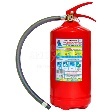 Класс В - 55 ВКласс А - 2 АКласс В - 55 ВКласс А - 2 АШт.1КОМНАТА УЧАСТНИКОВ (при необходимости)КОМНАТА УЧАСТНИКОВ (при необходимости)КОМНАТА УЧАСТНИКОВ (при необходимости)КОМНАТА УЧАСТНИКОВ (при необходимости)КОМНАТА УЧАСТНИКОВ (при необходимости)КОМНАТА УЧАСТНИКОВ (при необходимости)КОМНАТА УЧАСТНИКОВ (при необходимости)КОМНАТА УЧАСТНИКОВ (при необходимости)№п/пНаименованиеФото необходимого оборудования или инструмента, или мебели, или расходных материаловФото необходимого оборудования или инструмента, или мебели, или расходных материаловТехнические характеристики оборудования, инструментов и ссылка на сайт производителя, поставщикаТехнические характеристики оборудования, инструментов и ссылка на сайт производителя, поставщикаЕд. измеренияНеобходимое кол-воДОПОЛНИТЕЛЬНЫЕ ТРЕБОВАНИЯ К ПЛОЩАДКЕ/КОММЕНТАРИИДОПОЛНИТЕЛЬНЫЕ ТРЕБОВАНИЯ К ПЛОЩАДКЕ/КОММЕНТАРИИДОПОЛНИТЕЛЬНЫЕ ТРЕБОВАНИЯ К ПЛОЩАДКЕ/КОММЕНТАРИИДОПОЛНИТЕЛЬНЫЕ ТРЕБОВАНИЯ К ПЛОЩАДКЕ/КОММЕНТАРИИДОПОЛНИТЕЛЬНЫЕ ТРЕБОВАНИЯ К ПЛОЩАДКЕ/КОММЕНТАРИИДОПОЛНИТЕЛЬНЫЕ ТРЕБОВАНИЯ К ПЛОЩАДКЕ/КОММЕНТАРИИДОПОЛНИТЕЛЬНЫЕ ТРЕБОВАНИЯ К ПЛОЩАДКЕ/КОММЕНТАРИИДОПОЛНИТЕЛЬНЫЕ ТРЕБОВАНИЯ К ПЛОЩАДКЕ/КОММЕНТАРИИКоличество точек электропитания и их характеристики, количество точек интернета и требования к нему, количество точек воды и требования (горячая, холодная)Количество точек электропитания и их характеристики, количество точек интернета и требования к нему, количество точек воды и требования (горячая, холодная)Количество точек электропитания и их характеристики, количество точек интернета и требования к нему, количество точек воды и требования (горячая, холодная)Количество точек электропитания и их характеристики, количество точек интернета и требования к нему, количество точек воды и требования (горячая, холодная)Количество точек электропитания и их характеристики, количество точек интернета и требования к нему, количество точек воды и требования (горячая, холодная)Количество точек электропитания и их характеристики, количество точек интернета и требования к нему, количество точек воды и требования (горячая, холодная)Количество точек электропитания и их характеристики, количество точек интернета и требования к нему, количество точек воды и требования (горячая, холодная)Количество точек электропитания и их характеристики, количество точек интернета и требования к нему, количество точек воды и требования (горячая, холодная)№п/пНаименованиеНаименование необходимого оборудования или инструмента, или мебелиНаименование необходимого оборудования или инструмента, или мебелиТехнические характеристики оборудования, инструментов и ссылка на сайт производителя, поставщикаТехнические характеристики оборудования, инструментов и ссылка на сайт производителя, поставщикаЕд. измеренияНеобходимое кол-во1Кулер для воды 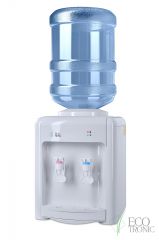 настольный без охлаждениянастольный без охлажденияШт.12Стаканы одноразовыешт1003Точки электропитания14 двойных розеток220 вольт 2 розетки 2 квт14 двойных розеток220 вольт 2 розетки 2 квтшт14Наименование нозологииПлощадь, м.кв.Ширина прохода между рабочими местами, м.Специализированное оборудование, количество.**Рабочее место участника с нарушением слуха4 кв.м.1.20 мРабочее место участника с нарушением зрения4 кв.м.1.20 мСпециализированная лупа Рабочее место участника с нарушением ОДА4 кв.м.1.20 мЕсли участник на коляске, убирается стулРабочее место участника с соматическими заболеваниями4 кв.м.1.20 мРабочее место участника с ментальными нарушениями4 кв.м.